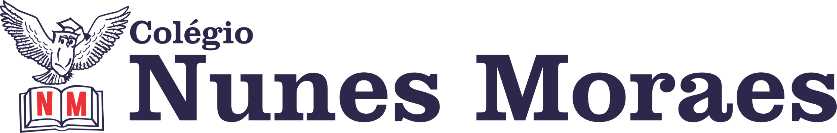 “Uma nova manhã trazendo tudo o que é preciso para termos um excelente dia”Boa Terça – Feira!1ª aula: 7:20h às 8:15h – CIÊNCIAS – PROFESSORA: RAFAELLA CHAVES1º passo: Correção da atividade pós aula: SAS/Explore seus conhecimentos, página 82/83, questões 5 e 6.2º passo: Atividade de sala – Suplementar 2/capítulo 9 - páginas 76/77/78, questões 1, 2, 3, 4, 8 e 9. (OBERVAÇÃO: a maioria são questões objetivas). ESTAREI DISPONÍVEL NO WHATSAPP PARA TIRAR SUAS DÚVIDAS. 3º passo: Correção da atividade de sala será realizada na plataforma do google meet, o link será disponibilizado no grupo.OBSERVAÇÂO: a correção será disponibilizada no grupo para os que não conseguirem acessar a plataforma do google meet. 4º passo: SAS/Explore seus conhecimentos, página 81, questão 1 e 2.ATENÇÂO: Atividade pós aula deverá ser fotografada e enviada por WhatsApp.Durante a resolução dessas questões a professora Rafaella vai tirar dúvidas no WhatsApp (9.9205-7894)Faça foto das atividades que você realizou e envie para coordenação Flay (9.9198-6443)Essa atividade será pontuada para nota.2ª aula: 8:15h às 9:10h – INGLÊS – PROFESSOR:  CARLOS ANJO1º passo: Assistir a videoaula sobre o capítulo 9, communication;Link do vídeo: https://sastv.portalsas.com.br/#/channels/1/videos/496 assistir até 04min51s2º passo: Resolver as questões das páginas 76 (1) e 77 (1);3º passo: Acompanhar correção e tirar dúvidas pelo Google Meet;4º passo: Enviar a foto da atividade de classe corrigida para a coordenação: Páginas 76 (1) e 77 (1). 
5º passo: Homework: Trabalho em grupo sobre communication:
I – Temas: Messaging app/Audio message/Videochat/E-mail/Sign language;
II – 5 grupos de no mínimo 5 no máximo 7 pessoas;
III – Cada grupo criará uma situação comunicativa em inglês para cada temaDurante a resolução dessas questões o professor Carlos Anjo vai tirar dúvidas no WhatsApp (9.92745798)Faça foto das atividades que você realizou e envie para coordenação Flay (9.9198-6443)Essa atividade será pontuada para nota.Intervalo: 9:10h às 9:45h3ª aula: 9:45h às 10:40h – GEOGRAFIA – PROFESSOR:  ALISON ALMEIDA1º passo: Envie para o professor a foto com atividade pós aula - página: 59 (SAS) Questão: 01 e 02Faça a correção. Ela será disponibilizada pelo professor no início da aula no grupo da turma2º passo: Faça a leitura das páginas 62 a 63 (SAS)3º passo: Assista a vídeo aula disponível no link abaixo:https://youtu.be/nlwdFdpACdM 4º passo: Abre seu livro SAS na página 63 e preencha a tabela do item 1. Se tiver alguma dúvida consulte ao professor.5º passo: Escolha uma atividade para executar:1) Grave um vídeo.- Você deverá grava um vídeo curto (de 30 a 45 segundos) sobre ações que você e sua família podem fazer para diminuir o desperdício de água em ações que vocês fazem no dia-a-dia.- O vídeo deverá ser enviado até hoje (07/07/2020) até as 17hs.- Caso você tenha autorização da sua família e deseje seu vídeo poderá ser postado no Instagram da escola. Informe ao professor.2) Faça uma cartilha- Escreva uma cartilha com ações que você e sua família podem fazer para diminuir o desperdício de água em ações que vocês fazem no dia-a-dia. (Caso tenha alguma dúvida de como fazer, pesquisem modelos na internet de cartilhas educativas)- A cartilha deverá ser enviado até hoje (07/07/2020) até as 17hs.- Caso você tenha autorização da sua família e deseje sua cartilha poderá ser postado no Instagram da escola. Informe ao professor.
A atividade realizada no 5º PASSO contará como Atividade Pós Aula.Durante a resolução dessas questões o professor Alison vai tirar dúvidas no WhatsApp (9.9107-4898)Faça foto das atividades que você realizou e envie para coordenação Flay (9.9198-6443)Essa atividade será pontuada para nota.4ª aula: 10:40h às 11:35h - HISTÓRIA – PROFESSORA: ANDREÂNGELA COSTA1º passo: Enviem as fotos com as resoluções da atividade pós-aula para o número privado da profª Andreângela.Questões da(s) página(s) 75 (q. 3 e 4) no livro SAS2º passo: Correção das questões indicadas no 1º passo. Será disponibilizada no grupo do WhatsApp da turma.3º passo: Assistir a vídeo aula. Acesse o link a seguir.https://drive.google.com/file/d/1oUM8Z71fVzCFtUwbx2wOiEs9IHbyiWW_/view?usp=drive_web4º passo: Responder as questões da(s) página(s) 78 e 79 (q. 1 e 2) no livro SAS. 5º passo: Correção das questões indicadas no 5º passo. Será disponibilizada no grupo do WhatsApp da turma.6º passo: Atividade a ser realizada pós-aula:Responder as questões da(s) página(s) 80 (q. 1) no livro SAS.Responder as questões da(s) página(s) 82 (q. 1 e 2) no livro SAS. Obs: as questões são objetivas.Durante a resolução dessas questões a professora Andreângela vai tirar dúvidas no WhatsApp (9.9274-3469)Faça foto das atividades que você realizou e envie para coordenação Flay (9.9198-6443)Essa atividade será pontuada para nota.PARABÉNS POR SUA DEDICAÇÃO!